แบบ 001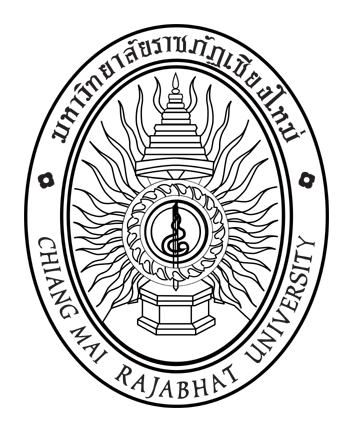 ใบสมัครเข้ารับการสรรหาผู้สมควรดำรงตำแหน่งผู้อำนวยการสำนักดิจิทัลเพื่อการศึกษามหาวิทยาลัยราชภัฏเชียงใหม่							วันที่ ..............................................................เรื่อง	การสมัครเข้ารับการสรรหาผู้อำนวยการสำนักดิจิทัลเพื่อการศึกษาเรียน	ประธานกรรมการ คณะกรรมการสรรหาบุคคลเพื่อแต่งตั้งเป็นผู้อำนวยการสำนักดิจิทัลเพื่อการศึกษาสิ่งที่ส่งมาด้วย	ข้อมูลเบื้องต้นของผู้เข้ารับการสรรหาเป็นผู้สมควรดำรงตำแหน่งผู้อำนวยการสำนักดิจิทัลเพื่อการศึกษา			(แบบ 003) จำนวน  1 ชุด	ตามประกาศคณะกรรมการสรรหาบุคคลเพื่อแต่งตั้งเป็นผู้อำนวยการสำนักดิจิทัลเพื่อการศึกษา เรื่อง กำหนดการและขั้นตอนการสรรหาผู้อำนวยการสำนักดิจิทัลเพื่อการศึกษา ประกาศ ณ วันที่ 8 กรกฎาคม พ.ศ. 2562 กำหนดให้ผู้มีคุณสมบัติตามข้อบังคับมหาวิทยาลัยราชภัฏเชียงใหม่ ว่าด้วย หลักเกณฑ์และวิธีการสรรหาบุคคล
เพื่อแต่งตั้งเป็นผู้อำนวยการ หัวหน้าส่วนราชการ หรือหัวหน้าหน่วยงานที่เรียกชื่ออย่างอื่นที่มีฐานะเทียบเท่าคณะ พ.ศ. 2559 ยื่นใบสมัคร ระหว่างวันที่ 9 - 18 กรกฎาคม 2562	ข้าพเจ้า............................................................................................................................................................ขอสมัครเข้ารับการสรรหาเพื่อดำรงตำแหน่งผู้อำนวยการสำนักดิจิทัลเพื่อการศึกษา พร้อมนี้ได้แนบข้อมูลเบื้องต้นของผู้สมควรดำรงตำแหน่งผู้อำนวยการ ตามแบบ 003 มาเพื่อประกอบการพิจารณาด้วยแล้ว	จึงเรียนมาเพื่อโปรดพิจารณา					    ลงชื่อ.....................................................................						(..................................................................)								ผู้สมัครใบสมัคร ตามแบบ 001 และ แบบ 003 ต้องยื่นภายในกำหนดระยะเวลาตามที่คณะกรรมการสรรหากำหนดไว้
หากล่วงเลยวันและเวลาดังกล่าวจะไม่ได้รับการพิจารณา สอบถามรายละเอียดเพิ่มเติมได้ที่สำนักงานสภามหาวิทยาลัย 
โทร. 0-5388-5326 และ download  แบบฟอร์มได้ที่ www.council.cmru.ac.th 
(สามารถใช้แบบฟอร์มนี้ถ่ายสำเนาหรือจัดพิมพ์ขึ้นใหม่ได้)